Name ________________________________			Period # ____________States LabIn this activity you will be exploring the various states of matter.  Atomic theory states that all matter is made up of tiny particles in random, constant motion.  In this activity you will be able to see how. Click on the “States Lab” link on Mr. Hewitt’s web page. You should be seeing Neon in the solid state with a temperature of 14K.  If not press the reset button.  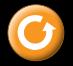 What do the particles seem to be doing?  ______________________________________________________________________________________________________________________________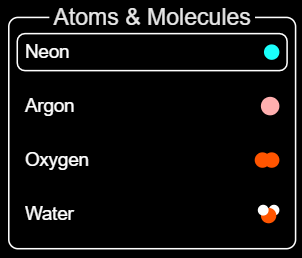 Try out the other Atoms & Molecules.  What can you say about what you observed?________________________________________________________________________________________________________________ Explore all the Atoms & Molecules by clicking on the different states tabs at the side and record the temperature and what you observe in the following data table. 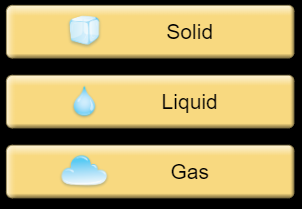 Data and observations: Solids			Liquids		   Gases What do you notice about the solid state of water compared to the other solid states?________________________________________________________________________________________________________________________________ Pick any one substance from the Atom & Molecule list.  Pick any one state of matter.  List your choices here:Atom & Molecule   ___________________________________State of Matter   ___________________________________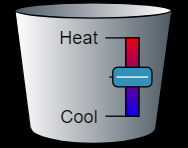  Using the Heat/Cool tool at the bottom move the slider up and down to add/remove heat.  Describe what you noticed.11. Summarize what you have learned:______________________________________________________________________________________________________________________Part 2 Phase Change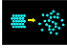  Click on the “Phase Changes” at the bottom of the screen. On the screen you see Neon particles in which state of matter?  _________________________________From the screen what two factors does it appear that we will be able to change?  _________________________     &     ___________________________Record the Temperature in K and Co  ______________________Record the Pressure in atms.        ______________________Using the “Heat/Cool” tool add and remove heat and record what you observe in the data table below: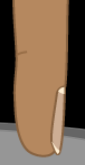  Put your cursor on the “finger” and push down about half way. Describe what, if any, changes you noticed.____________________________________________________________________________________________________________________________________________________________________________________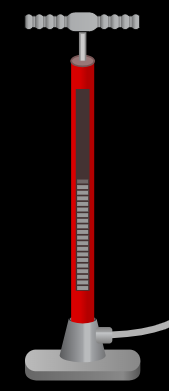  Put more Neon into the chamber by using your cursor to pump the handle up and down on the pump.10. Describe what, if any, changes you noticed.__________________________________________________________________________________________________________________________________________________________________________________________   11. Using the “finger” tool push down as far as you can.   12. Describe what happened and explain why.  _____________________________________________________________________________________________________________________________________________________________________________________________13.  What relationship did you discover using this simulation?_____________________________________________________________________________________________________________________________________________________________________________________________Atom & MoleculesTemp. in K/CoAppearance of the particlesTemp. in K/CoAppearance of the particlesTemp. in K/CoAppearance of the particlesNeonArgonOxygenWaterACTIONRESULTAdd HeatTake Away HeatType of ChangeTemperature in K and CoPressure in atm.What you notice about the particlesAdd heatRemove heat